МИНОБРНАУКИ РОССИИФедеральное государственное бюджетное образовательное учреждение высшего образования«Астраханский государственный университет имени В. Н. Татищева»(Астраханский государственный университет им. В. Н. Татищева)РАБОЧАЯ ПРОГРАММА ДИСЦИПЛИНЫИНФОРМАЦИОННЫЕ ТЕХНОЛОГИИ В ПРОФЕССИОНАЛЬНОЙ ДЕЯТЕЛЬНОСТИАстрахань – 2023 г.1. ЦЕЛИ И ЗАДАЧИ ОСВОЕНИЯ ДИСЦИПЛИНЫ1.1. Информационные технологии в профессиональной деятельностиЦель: формирование готовности применять современные информационные технологии для организации и реализации образовательного процесса на разных образовательных ступенях в различных образовательных учреждениях, а также для профессионального взаимодействия.1.2.Задачи:изучить возможности современных информационных технологий;сформировать умения самостоятельно осуществлять выбор и применение информационных технологий, в полной мере соответствующих целям и содержанию конкретной профессиональной области;сформировать умения использования информационно технологий для индивидуализации процесса обучения и организации совместной деятельности обучающихся.2. МЕСТО ДИСЦИПЛИНЫ В СТРУКТУРЕ ОПОП2.1. Учебная дисциплина «Информационные технологии в профессиональной деятельности» относится к дисциплинам обязательной части. 2.2. Для изучения данной учебной дисциплины необходимы следующие знания, умения и навыки, формируемые предшествующими дисциплинами: «Информатика» уровень бакалавриата / специалитета.Знания: базовые понятия информатики и вычислительной техники, вопросы, связанные с пониманием сущности информации и информационных процессов; принципы организации коммуникации в цифровой образовательной среде; основные требования информационной безопасности.Умения: уверенно работать в качестве пользователя персонального компьютера; использовать Интернет-сервисы для профессионального взаимодействия;Навыки: навыками коммуникации в цифровой среде, работы на персональном компьютере, самостоятельного осуществления поиска необходимой информации с помощью сети Интернет.2.3. Последующие учебные дисциплины (модули) и (или) практики, для которых необходимы знания, умения, навыки, формируемые данной учебной дисциплиной (модулем):учебная и производственные практики;подготовка рефератов, курсовых работ, магистерской диссертации.3. ПЛАНИРУЕМЫЕ РЕЗУЛЬТАТЫ ОБУЧЕНИЯ ПО ДИСЦИПЛИНЕ (МОДУЛЮ)Процесс изучения дисциплины направлен на формирование элементов следующих компетенций в соответствии с ФГОС ВО и ОПОП ВО по данному направлению подготовки: а) универсальные (УК):УК-4: Способен применять современные коммуникативные технологии, в том числе на иностранном(ых) языке(ах), для академического и профессионального взаимодействия.б) общепрофессиональных (ОПК):ОПК-6: Способен проектировать и использовать эффективные психолого-педагогические, в том числе инклюзивные, технологии в профессиональной деятельности, необходимые для индивидуализации обучения, развития, воспитания обучающихся с особыми образовательными потребностями.Таблица 1 – Декомпозиция результатов обучения4. СТРУКТУРА И СОДЕРЖАНИЕ ДИСЦИПЛИНЫ (МОДУЛЯ)Объем дисциплины «Информационные технологии в профессиональной деятельности» составляет 2зачетных единицы, 72часа, из них аудиторных 26 часов и 46 часовсамостоятельной работы. Форма контроля во 2 семестре зачет. Таблица 2 – Структура и содержание дисциплины (модуля)Примечание: Л – лекция; ПЗ – практическое занятие, семинар; ЛР – лабораторная работа; КР – курсовая работа; СР – самостоятельная работа.Таблица 3 – Матрица соотнесения разделов, тем учебной дисциплины (модуля) и формируемых компетенцийКраткое содержаниеРаздел 1. Технологии обработки текстовой информации Форматирование и редактирование текста. Использование поиска изамены. Стилевое форматирование текста, создание оглавления. Добавление объектов (таблицы, изображения, схемы, формулы и т.п.), нумерация и создание ссылок на них. Списки. Сноски. Библиография.Раздел 2. Технологии обработки числовой информацииОсновы работы с табличным процессором: ввод и редактирование информации. Форматы данных. Использование простых формул и формул с функциями для анализа и обработки информации. Различные виды ссылок в формулах. Условное форматирование. Визуализация информации с помощью диаграмм и графиков.Раздел 3. Визуализация и представление информацииИнформационные технологии визуализации информации. Инструменты по созданию презентаций и инфографики. Технология визуального мышления с помощью ментальных карт.Раздел 4. Использование онлайн-сервисов для повышения эффективности и индивидуализации процесса обученияРазработка тестов и опросов с помощью Яндекс форм. Разработка тестов в онлайн сервисах тестирования. Использования интерактивных досок для изучения нового материала, систематизации знаний и организации совместной деятельности обучающихся. Индивидуализация процесса обучения на основе использования интерактивных досок. Геймификация в образовании: сервисы для разработки кроссвордов, ребусов, викторин и т.п.Раздел 5. Цифровые инструменты для организации командного взаимодействия и совместной деятельности Облачные сервисы. Сервисы Google для организации совместной работы. Сервисы, платформы для организации и проведения веб-конференций и вебинаров.5. ПЕРЕЧЕНЬ УЧЕБНО-МЕТОДИЧЕСКОГО ОБЕСПЕЧЕНИЯ 
ДЛЯ САМОСТОЯТЕЛЬНОЙ РАБОТЫ ОБУЧАЮЩИХСЯ5.1. Указания для преподавателей по организации и проведению учебных занятий по дисциплине (модулю) Лабораторное занятиеЛабораторное занятие – целенаправленная форма организации педагогического процесса, направленная на углубление научно-теоретических знаний и овладение определенными методами работы, в процессе которых вырабатываются умения и навыки выполнения тех или иных учебных действий в данной сфере науки. Они позволяют проверить знания студентов и выступают как средства оперативной обратной связи.Лабораторные занятия ориентированы на решение следующих задач:обобщение, систематизация, углубление, закрепление полученных в процессе самостоятельной работы теоретических знаний по дисциплине (предмету);формирование практических умений и навыков, необходимых в будущей профессиональной деятельности, реализация единства интеллектуальной и практической деятельности;выработка при решении поставленных задач таких профессионально значимых качеств, как самостоятельность, ответственность, точность, творческая инициатива.Лабораторные работы выполняются на занятиях (результат выполнения размещается сразу по окончанию занятия в Мудл).Возможна доработка в качестве домашней самостоятельной работы (определяется преподавателем), результат доработки размещается за 1 день до следующего занятия в Мудл.Организация самостоятельной работыБюджет времени студента определяется временем, отведенным на занятия по расписанию и на самостоятельную работу. Задание и материал для самостоятельной работы дается во время учебных занятий, на этих же занятиях преподаватель осуществляет контроль за самостоятельной работой.5.2. Указания для обучающихся по освоению дисциплины (модулю).Лабораторное занятиеЛабораторное занятие наиболее активный вид учебных занятий в вузе. Он предполагает самостоятельную работу над теоретическим материалом и учебными пособиями.К каждому практическому занятию нужно готовиться. Подготовку следует начинать с повторения теории (по учебному пособию). После этого нужно решать задачи из предложенного задания.Организация самостоятельной работыСамостоятельность в учебной работе способствует развитию заинтересованности студента в изучаемом материале, вырабатывает у него умение и потребность самостоятельно получать знания, что весьма важно для специалиста с высшим образованием. Самостоятельная работа студентов представлена в следующих формах:работа с учебной литературой, интернет источниками с целью подготовки к лабораторным занятиям, составление конспектов тем, выносимых на самостоятельную проработку; выполнение рефератов.систематическое выполнение домашних работ.Таблица 4. Содержание самостоятельной работы обучающихся 5.3. Виды и формы письменных работ, предусмотренных при освоении дисциплины, выполняемые обучающимися самостоятельноВ рамках дисциплины письменных работ не предусмотрено.6. ОБРАЗОВАТЕЛЬНЫЕ И ИНФОРМАЦИОННЫЕ ТЕХНОЛОГИИ6.1. Образовательные технологии6.2. Информационные технологииПри реализации различных видов учебной и внеучебной работы используются следующие информационные технологии:использование возможностей интернета в учебном процессе (использование сайта преподавателя (рассылка заданий, предоставление выполненных работ, ответы на вопросы, ознакомление обучающихся с оценками и т. д.));использование электронных учебников и различных сайтов (например, электронных библиотек, журналов и т. д.) как источников информации;использование возможностей электронной почты преподавателя;использование средств представления учебной информации (электронных учебных пособий и практикумов, применение новых технологий для проведения очных (традиционных) лекций и семинаров с использованием презентаций и т. д.);использование интегрированных образовательных сред, где главной составляющей являются не только применяемые технологии, но и содержательная часть, т. е. информационные ресурсы (доступ к мировым информационным ресурсам, на базе которых строится учебный процесс);использование виртуальной обучающей среды (LМS Moodle «Электронное образование») или иных информационных систем, сервисов и мессенджеров.6.3. Программное обеспечение,современные профессиональные базы данных и информационные справочные системы6.3.1. Программное обеспечениеПеречень программного обеспечения (состав подлежит обновлению при необходимости)6.3.2. Современные профессиональные базы данных и информационные справочные системыЭлектронная библиотека «Астраханский государственный университет» собственной генерации на платформе ЭБС «Электронный Читальный зал – БиблиоТех». https://biblio.asu.edu.ruЭлектронно-библиотечная система (ЭБС) ООО «Политехресурс» «Консультант студента». www.studentlibrary.ru.Электронная библиотечная система издательства ЮРАЙТ, раздел «Легендарные книги». www.biblio-online.ru, https://urait.ru/Электронный каталог Научной библиотеки АГУ на базе MARK SQL НПО «Информ-систем». https://library.asu.edu.ru 7. ФОНД ОЦЕНОЧНЫХ СРЕДСТВ ДЛЯ ТЕКУЩЕГО КОНТРОЛЯ И 
ПРОМЕЖУТОЧНОЙ АТТЕСТАЦИИ7.1. Паспорт фонда оценочных средств.При проведении текущего контроля и промежуточной аттестации по дисциплине проверяется сформированность у обучающихся компетенций, указанных в разделе 3 настоящей программы. Этапность формирования данных компетенций в процессе освоения образовательной программы определяется последовательным освоением дисциплин (модулей) и прохождением практик, а в процессе освоения дисциплины (модуля) – последовательным достижением результатов освоения содержательно связанных между собой разделов, тем.Таблица 6 – Соответствие разделов, тем дисциплины (модуля), результатов обучения 
по дисциплине (модулю) и оценочных средств7.2. Описание показателей и критериев оценивания компетенций, описание шкал оцениванияТаблица 7 – Показатели оценивания результатов обучения в виде знанийТаблица 8 – Показатели оценивания результатов обучения в виде умений и владений7.3. Контрольные задания и иные материалы, необходимые для оценки результатов обучения по дисциплине Примерные образцы комплексных практических заданий.Раздел 1. Технологии обработки текстовой информации.ЗаданиеИспользуя ресурсы Интернет, выполнить реферат на тему: Использование информационных технологий в образовании.Требования к реферату: Титульный лист со словом «реферат», фамилией и группой и т.п.(произвольно). Объем 10-12 страниц. Выравнивание по ширине, шрифт TimesNewRoman, 14пт , красная строка 1.25, междустрочный одинарный , поля: верхнее-2 см, нижнее. 2см, левое 2.5 см, правое 1см. Собрать автоматически оглавление двух уровней (главы и параграфы). Список литературы 3-5 источников, оформить по ГОСТ 2008 В тексте реферата использовать списки, ссылки на источники, сноски. В зоне верхнего колонтитула вставить свои фамилию и имя. Страницы пронумеровать римскими цифрами в нижнем колонтитуле по центру.Раздел 2. Технологии обработки числовой информации.Задание.1. Занести произвольно информацию в электронную таблицу: 6 фамилий учащихся и 3 школьных предмета. Расставить оценки в диапазоне 2-5. 2. Определить средний балл по каждому предмету с использованием нужной функции. 3. Вычислить общее количество двоек по всем предметам в одной ячейке.4. Используя нужную логическую функцию, проанализировать ячейку результата выполнения пункта 3 следующим образом: вывести текст – Плохо, если двоек больше одной и текст – Хорошо в противном случае.5. Построить гистограмму по успеваемости всех учащихся только по первому и третьему предмету. Дать название осям диаграммы. Сделать их красными. Назвать диаграмму: отчет по успеваемости.Раздел 3. Визуализация и представление информации (парная работа).Задание.1.Разделиться на пары для следующей работы, но сидеть не рядом.2. Используя любой онлайн сервис для разработки ментальных карт, например,Мindmeister, разработать ментальную карту, связанную с содержанием профиля магистерской программы / магистерской диссертации. Использовать как минимум 3 уровня подтем на каждой ветви и 3-4 ветви для представления информации. Включать пиктограммы, гиперссылки, комментариии.3. Поделиться ссылкой с напарником в начале работы для совместной работы в онлайн сервисе. Общение, обсуждение, комментарии только через сервисдля разработки ментальных карт.4. В итоге поделиться ссылкой с преподавателем на разработанную ментальную карту.Примерный образец выполнения.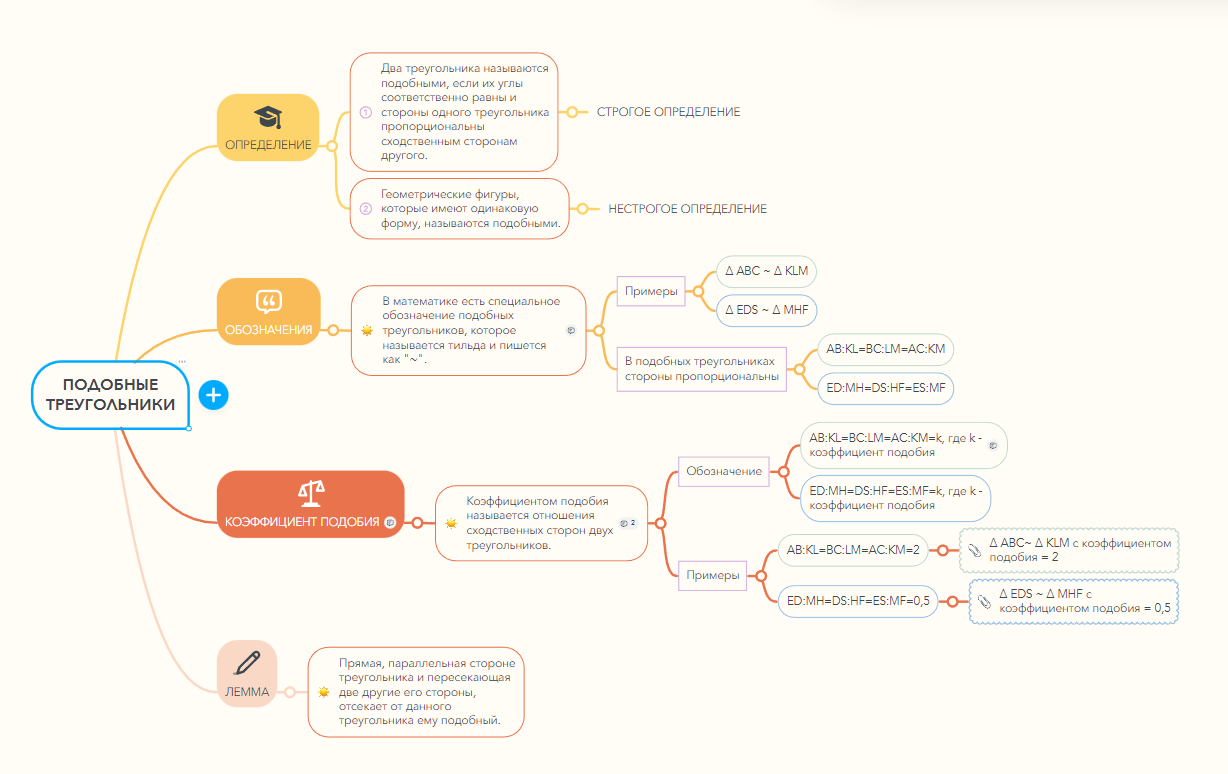 Раздел 4. Использование онлайн-сервисов для повышения эффективности процесса обучения и индивидуализации процесса обучения.Задание.Разработать интерактивную доску для систематизации знаний, связанныхс содержанием профиля магистерской программы / магистерской диссертации.Предусмотреть размещение информации в 4 -5 фреймах. Один фрейм выделить на разноуровневые задания.Использовать различные возможности оформления, вставки гиперссылок, видео, картинок, стикеров, таблиц и тдИспользовать любую платформу интерактивнойдоски. Например, Миро.Примерный образец выполнения.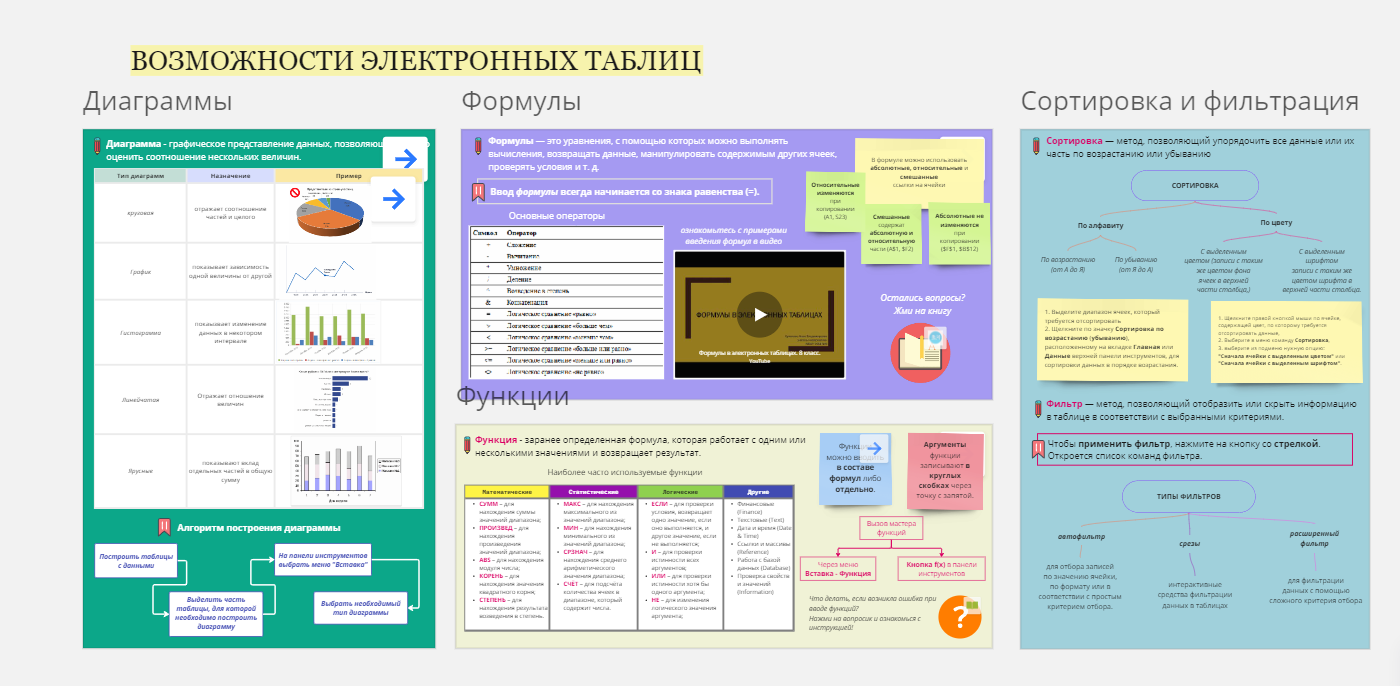 Раздел 5. Цифровые инструменты для организации командного взаимодействия и совместной деятельности (групповая работа)Задание.1. Разделиться на малые группы по 3-4 человека и выбрать руководителя группы, который создаст папку «ИТ_в профессиональной деятельности» на Google Диске и откроет полный (с возможностями редактирования документов и добавления документов) доступ остальным участникам малой группы и преподавателю.2. Каждый участник группы на основе Интернет источников должен найти информацию об отличияхвебконференции от вебинара и создать текстовый Google документ (объем 1 стр , шрифт 14 пт, выравнивание по ширине, отступ первой строки 1, 25. Сохранить свой файл в общей папке под именем «Отличия_фамилия»). Сохранить его в общей папке «ИТ_в профессиональной деятельности».3. Ознакомиться с работами одногруппников.4. Создать один итоговый файл под именем «Итоговые отличия», работая совместно над одним документом и оставляя комментарии. В итоговый документ добавить 4 ссылки на российские сервисы для проведения вебконференций.5. Руководителю группы создать конференцию в ЯндексТелемост, разослать всем участникам группы и преподавателю приглашение любым способом. С использованием чата организовать демонстрацию каждым участником группы выбранного им любого российского сервиса для вебконференций (1 мин.) через демонстрацию своего экрана. Записать видео файл конференции и разместить затем в общей папке.ТестированиеЗадания для тестирования аналогичны заданиям в таблице 9. Перечень вопросов и заданий, выносимых зачётФорматирование и редактирование текста. Использование поиска и замены.Стилевое форматирование. Создание оглавления. Основы работы с табличным процессором: ввод и редактирование информации. форматы данных, использование простых формул. Использование формул с функциями для анализа и обработки информации. Различные виды ссылок в формулах.Использование программ презентаций для представления учебных материалов.Разработка инфографики.Разработка ментальных карт. Использование Яндекс форм или Гугл форм для проведения опросов и тестирования.Разработка тестов с помощью онлайн сервисов для тестирования.Использования платформ интерактивных досок для представления учебных материалов. Взаимодействии с использование облачных сервисов. Организация и проведение вебконференций.Таблица 9 – Примеры оценочных средств с ключами правильных ответовПолный комплект оценочных материалов по дисциплине (модулю) (фонд оценочных средств) хранится в электронном виде на кафедре, утверждающей рабочую программу дисциплины (модуля), и в Центре мониторинга и аудита качества обучения.7.4. Методические материалы, определяющие процедуры оценивания результатов обучения по дисциплине Таблица 10 – Технологическая карта рейтинговых баллов по дисциплинеТаблица 12 – Шкала перевода рейтинговых баллов в итоговую оценку за семестр по дисциплине При реализации дисциплины в зависимости от уровня подготовленности обучающихся могут быть использованы иные формы, методы контроля и оценочные средства, исходя из конкретной ситуации.8. УЧЕБНО-МЕТОДИЧЕСКОЕ И ИНФОРМАЦИОННОЕ ОБЕСПЕЧЕНИЕ 
ДИСЦИПЛИНЫ8.1. Основная литератураГосударственные цифровые платформы. Формирование и развитие [Электронный ресурс] / Е. М. Стырин, Н. Е. Дмитриева. - 2-е изд. - Москва: Высшая школа экономики, 2022. Режим доступа: https://www.studentlibrary.ru/book/ISBN9785759822974.html (дата обращения: 12.08.2022) Информатика. Средства онлайн-хранения и редактирования текстовых документов [Электронный ресурс]: учеб. пособие / Волкова В.М. - Новосибирск : Изд-во НГТУ, 2017. - http://www.studentlibrary.ru/book/ISBN9785778231948.html (дата обращения: 12.08.2022) Искусство презентации. Основные правила и практические рекомендации [Электронный ресурс] / Муромцева А.В. - М.: ФЛИНТА, 2017. - http://www.studentlibrary.ru/book/ISBN9785976510050.html (дата обращения: 12.08.2022)Кравченко, Ю. А. Информационные и программные технологии. Часть 1. Информационные технологии: учебное пособие / Кравченко Ю. А. - Ростов н/Д : Изд-во ЮФУ, 2017. - 112 с. - ISBN 978-5-9275-2495-2. - Текст: электронный // ЭБС «Консультант студента»: [сайт]. - URL: https://www.studentlibrary.ru/book/ISBN9785927524952.html Масалков, А. С. Особенности киберпреступлений: инструменты нападения и защиты информации / Масалков А. С. - Москва: ДМК Пресс, 2018. - 226 с. - ISBN 978-5-97060-651-3. - Текст: электронный // ЭБС "Консультант студента" [сайт]. - URLПроектирование цифровых образовательных ресурсов [Электронный ресурс] / Л. П. Коннова, Л. В. Липагина, Г. А. Постовалова - Москва: Прометей, 2022. Режим доступа: https://www.studentlibrary.ru/book/ISBN9785001722182.html Рощин, С. М. Современные интернет-технологии. Семь главных трендов / С. М. Рощин. - 2-е изд. - Москва: Дашков и К, 2022. - 124 с. - ISBN 978-5-394-04846-3. - Текст: электронный // ЭБС "Консультант студента": [сайт]. - URL: https://www.studentlibrary.ru/book/ISBN9785394048463.html (дата обращения: 12.08.2022) 8.2. Дополнительная литератураСоциально-сетевая цифровая коммуникативная культура молодежи [Электронный ресурс]: коллективная монография / А. П. Глухов, М. Н. Бычкова, И. В. Гужова и др.; науч. ред. П. А. Глухов. - Томск: Издательский Дом Томского государственного университета, 2020. Режим доступа: https://www.studentlibrary.ru/book/ISBN9785946219624.html (дата обращения: 12.08.2022)Технологии Интернет-обучения [Электронный ресурс] / Журавлева О.Б., Крук Б.И. - М. : Горячая линия - Телеком, 2013. - http://www.studentlibrary.ru/book/ISBN9785991202992.html (дата обращения: 12.08.2022) Ярочкин, В. И. Информационная безопасность: учебник для вузов / Ярочкин В. И. - Москва: Академический Проект, 2020. - 544 с. (Gaudeamus) - ISBN 978-5-8291-3031-2. - Текст: электронный // ЭБС «Консультант студента»: [сайт]. - URL: https://www.studentlibrary.ru/book/ISBN9785829130312.html 8.3. Интернет-ресурсы, необходимые для освоения дисциплиныЭлектронно-библиотечная система (ЭБС) ООО «Политехресурс» «Консультант студента». www.studentlibrary.ru9. МАТЕРИАЛЬНО-ТЕХНИЧЕСКОЕ ОБЕСПЕЧЕНИЕ ДИСЦИПЛИНЫДля проведения лабораторных занятий имеются компьютерные аудитории, в которых организован доступ к сети Интернет и установлено необходимое программное обеспечение.Рабочая программа дисциплины при необходимости может быть адаптирована для обучения (в том числе с применением дистанционных образовательных технологий) лиц с ограниченными возможностями здоровья, инвалидов. Для этого требуется заявление обучающихся, являющихся лицами с ограниченными возможностями здоровья, инвалидами, или их законных представителей и рекомендации психолого-медико-педагогической комиссии. Для инвалидов содержание рабочей программы дисциплины может определяться также в соответствии с индивидуальной программой реабилитации инвалида (при наличии).СОГЛАСОВАНОРуководитель ОПОПФамилия И.О. «___» _________ 2023 г.УТВЕРЖДАЮЗаведующий кафедрой какойФамилия И.О. «____» ______________ 2023 г.Составитель(-и)Бубенщикова И.А., к.п.н., доцент кафедры ФМОСмирнова М.О., к.п.н., доцент кафедры ФМОНаправление подготовки / специальность44.04.01 ПЕДАГОГИЧЕСКОЕ ОБРАЗОВАНИЕНаправленность (профиль) ОПОПНаименование профиляКвалификация (степень)магистр
Форма обученияочная / очно-заочная / заочнаяГод приема2023Курс1Семестр2Код компетенцииПланируемые результаты освоения дисциплиныПланируемые результаты освоения дисциплиныПланируемые результаты освоения дисциплиныКод компетенцииЗнать (1)Уметь (2)Владеть (3)УК-4Способен применять современные коммуникативные технологии, в том числе на иностранном(ых) языке(ах), для академического и профессионального взаимодействияИУК-4.1.1. методы коммуникации для академического и профессионального взаимодействия; ИУК-4.1.2. современные средства информационно-коммуникационных технологий. ИУК-4.2.1. создавать на русском и иностранном языке письменные тексты по профессиональным вопросам;ИУК-4.2.2.  представлять результаты акаде-мической и профессиональной деятельности, в том числе на иностранном(ых) языке(ах); ИУК-4.2.3. использовать современные средства инфор-мационно-коммуни-кационныхтехноло-гий для профес-сионального взаимодействия.ИУК-4.3.1. навыками применения современных ком-муникативных техно-логий, в том числе на иностранном(ых) языке(ах), для и профессионального взаимодействия.ОПК-6Способен проектировать и использовать эффективные психолого-педагогические, в том числе инклюзивные, технологии в профессиональной деятельности, необходимые для индивидуализации обучения, развития, воспитания обучающихся с особыми образовательными потребностями.ОПК-6.1. Знает особенности проектирования и использования психолого-педагогических, в том числе инклю-зивных, технологий в профессиональной деятельности.ОПК-6.2. Умеет проектировать специальные усло-вия и применять психолого-педагоги-ческие, в том числе инклюзивные, технологии в про-фессиональной деятельности, необ-ходимые для индивидуализации обучения, развития, воспитания обучающихся с особыми образовательными потребностями.ОПК-6.3. Владеет навыками осуществления деятельности по проектированию и ис-пользованиюэффекти-вных психолого-педагогических, в том числе инклюзивных, технологий в профессиональной деятельности для индивидуализации обучения, развития, воспитания обучающихся с особыми образовательными потребностями.Раздел, тема дисциплины СеместрКонтактнаяработа(в часах)Контактнаяработа(в часах)Контактнаяработа(в часах)Самост. работаСамост. работаФорма текущего контроля успеваемости,форма промежуточной аттестации[по семестрам]Раздел, тема дисциплины СеместрЛПЗЛРКРСРФорма текущего контроля успеваемости,форма промежуточной аттестации[по семестрам]Раздел 1. Технологии обработки текстовой информации2410Комплексные практические заданияТема 1. Форматирование и редактирование текста. Использование поиска и замены25Тема 2. Стилевое форматирование. Создание оглавления25Раздел 2. Технологии обработки числовой информации410Комплексные практические заданияТема 3.Основы работы с табличным процессором: ввод и редактирование информации. форматы данных,использование простых формул25Тема 4.Использование формул с функциями для анализа и обработки информации. Различные виды ссылок в формулах25Раздел 3. Визуализация и представление информации610Комплексные практические заданияТема 5. Использование программ презентаций для представления учебных материалов23Тема 6. Разработка инфографики23Тема 7. Разработка ментальных карт24Раздел 4. Использование онлайн-сервисов для повышения эффективности процесса обучения и контроля знаний810Комплексные практические заданияТема 8. Использование Яндекс форм или Гугл форм для проведения опросов и тестирования23Тема 9.  Разработка тестов с помощью онлайн сервисов для тестирования23Тема 10. Использования платформ интерактивных досок для представления учебных материалов44Раздел 5. Цифровые инструменты для организации командного взаимодействия и совместной деятельности46Комплексные практические заданияТема 11. Взаимодействии с использование облачных сервисов23Тема12.Организация и проведение вебконференций23Итого2646зачетРаздел, темадисциплины (модуля)Кол-вочасовКод компетенцииКод компетенцииКод компетенцииКод компетенцииОбщее количество компетенцийРаздел, темадисциплины (модуля)Кол-вочасовУК-4ОПК-6Раздел 1. Технологии обработки текстовой информации14++2Раздел 2. Технологии обработки числовой информации14++2Раздел 3. Визуализация и представление информации16++2Раздел 4. Использование онлайн-сервисов для повышения эффективности процесса обучения и контроля знаний18++2Раздел 5. Цифровые инструменты для организации командного взаимодействия и совместной деятельности 10++2Итого722Номер раздела (темы)Темы/вопросы, выносимые на самостоятельное изучениеКол-во 
часовФормы работы Раздел 1.Добавление объектов (таблицы, изображения, схемы, формулы и т.п.), нумерация и создание ссылок на них. Списки. Сноски. Библиография10Изучение в рамках программы курса тем и проблем. Раздел 2. Условное форматирование. Визуализация информации с помощью графиков, диаграмм.10Изучение в рамках программы курса тем и проблем. Раздел 3.Использование возможностей различных сервисов для  инфографики и презентаций.10Изучение в рамках программы курса тем и проблемРаздел 4.Геймификация в образовании: сервисы для разработки кроссвордов, ребусов, викторин и т.п.10Изучение в рамках программы курса тем и проблемРаздел 5.Использование возможностей различных сервисов для организации веб конференций. Разработка инструкций для пользователя.6Изучение в рамках программы курса тем и проблемРаздел, тема
дисциплиныФорма учебного занятия Форма учебного занятия Форма учебного занятия Раздел, тема
дисциплиныЛекцияПрактическое занятие, семинарЛабораторная работаРаздел 1. Технологии обработки текстовой информацииНе предусмотреноНе предусмотреноВыполнение практических заданийРаздел 2. Технологии обработки числовой информацииНе предусмотреноНе предусмотреноВыполнение практических заданийРаздел 3. Визуализация и представление информацииНе предусмотреноНе предусмотреноВыполнение практических заданийРаздел 4. Использование онлайн-сервисов для повышения эффективности процесса обучения и контроля знанийНе предусмотреноНе предусмотреноВыполнение практических заданийРаздел 5. Цифровые инструменты для организации командного взаимодействия и совместной деятельности Не предусмотреноНе предусмотреноВыполнение практических заданийНаименование программного обеспеченияНазначениеAdobeReaderПрограмма для просмотра электронных документовLMS MoodleОбразовательный портал ФГБОУ ВО «АГУ»MicrosoftOfficeПакет офисных программOpenOfficeПакет офисных программ7-zipАрхиваторMicrosoft Windows Операционная системаKasperskyEndpointSecurityСредство антивирусной защитыGoogleChromeБраузерOperaБраузерКонтролируемый раздел, тема дисциплины (модуля)Код контролируемойкомпетенцииНаименование 
оценочного средстваРаздел 1. Технологии обработки текстовой информацииУК-4ОПК-6Комплексные практические заданияРаздел 2. Технологии обработки числовой информацииУК-4ОПК-6Комплексные практические заданияРаздел 3. Визуализация и представление информацииУК-4ОПК-6Комплексные практические заданияРаздел 4. Использование онлайн-сервисов для повышения эффективности процесса и ндивидуализации процесса обученияУК-4ОПК-6Комплексные практические заданияРаздел 5. Цифровые инструменты для организации командного взаимодействия и совместной деятельности УК-4ОПК-6Комплексные практические задания, задания для тестированияШкала оцениванияКритерии оценивания5«отлично»демонстрирует глубокое знание теоретического материала, умение обоснованно излагать свои мысли по обсуждаемым вопросам, способность полно, правильно и аргументированно отвечать на вопросы, приводить примеры4«хорошо»демонстрирует знание теоретического материала, его последовательное изложение, способность приводить примеры, допускает единичные ошибки, исправляемые после замечания преподавателя 3«удовлетворительно»демонстрирует неполное, фрагментарное знание теоретического материала, требующее наводящих вопросов преподавателя, допускает существенные ошибки в его изложении, затрудняется в приведении примеров и формулировке выводов2«неудовлетворительно»демонстрирует существенные пробелы в знании теоретического материала, не способен его изложить и ответить на наводящие вопросы преподавателя, не может привести примерыШкала оцениванияКритерии оценивания5«отлично»демонстрирует способность применять знание теоретического материала при выполнении заданий, последовательно и правильно выполняет задания, умеет обоснованно излагать свои мысли и делать необходимые выводы4«хорошо»демонстрирует способность применять знание теоретического материала при выполнении заданий, последовательно и правильно выполняет задания, умеет обоснованно излагать свои мысли и делать необходимые выводы, допускает единичные ошибки, исправляемые после замечания преподавателя3«удовлетворительно»демонстрирует отдельные, несистематизированные навыки, испытывает затруднения и допускает ошибки при выполнении заданий, выполняет задание по подсказке преподавателя, затрудняется в формулировке выводов2«неудовлетворительно»не способен правильно выполнить задания№ п/пТип заданияФормулировка заданияПравильныйответВремя выполнения(в минутах)УК-4: способен применять современные коммуникативные технологии, в том числе на иностранном(ых) языке(ах), для академического и профессионального взаимодействияУК-4: способен применять современные коммуникативные технологии, в том числе на иностранном(ых) языке(ах), для академического и профессионального взаимодействияУК-4: способен применять современные коммуникативные технологии, в том числе на иностранном(ых) языке(ах), для академического и профессионального взаимодействияУК-4: способен применять современные коммуникативные технологии, в том числе на иностранном(ых) языке(ах), для академического и профессионального взаимодействияУК-4: способен применять современные коммуникативные технологии, в том числе на иностранном(ых) языке(ах), для академического и профессионального взаимодействияЗадание закрытого типаЧто из списка НЕ является облачным хранилищем?Яндекс.ДискDropboxGoogleDocsKahoot40,5Где хранятся созданные документы в GoogleDocsGoogleDocsGoogleDriveПереносные устройства памяти (USB)20,5Что можно создать с помощью сервиса Яндекс Формы?ПрезентациюВиртуальный классТестОпрос340,5Какие виды ссылок НЕ встречаются в электронных таблицах:1.Смешанные2. Абсолютные3.Оперативные4. Относительные31В текстовом редакторе при задании параметров страницы устанавливаются:1.Гарнитура, размер, начертание2. Отступ, интервал3. Поля, ориентация4.Стиль,  шаблон31Заданиеоткрытого типаНазовите преимущества использования облачных хранилищнет необходимости в физическом носителе для хранения информации, возможность организации совместной работы с даннымивозможность доступа к данным с любого компьютера, имеющего выход в интернет3Заданиеоткрытого типаКак выбрать подходящие онлайн-сервисы для использования в обучении?При выборе онлайн-сервиса следует учитывать его соответствие целям и потребностям обучения, проверять качество и авторитетность провайдера, проводить тестирование и проконсультироваться с другими образовательными специалистами или коллегами. Также рекомендуется обращать внимание на безопасность и политику конфиденциальности сервиса.5Заданиеоткрытого типаКак использовать Ментальные карты на разных ступенях обученияОни помогают конспектировать сложные темы, анализировать литературные произведения, писать эссе, готовить доклады, разрабатывать проекты. Фиксация информации. Запоминание информации. Легкий доступ к информации. Данные, записанные в виде ментальных карт, легко вспомнить, даже бросив на них лишь один взгляд.5Заданиеоткрытого типаЧто такое Веб конференции?Технология и инструментарий для организации онлайн-встреч и совместной работы в режиме реального времени через Интернет. Веб-конференции позволяют проводить онлайн-презентации, совместно работать с документами и приложениями, синхронно просматривать сайты, видеофайлы и изображения. При этом каждый участник находится на своём рабочем месте за компьютером.3Заданиеоткрытого типаЧто такое Сетевое взаимодействие?Сетевое взаимодействие предполагает существование связей между субъектами. В числе связей не только коммуникация участников, но и обмен различными ресурсами и деятельностью. Связи являются добровольными и могут иметь множество уровней взаимодействия. Сетевое взаимодействие отличает взаимная совместная ответственность участников за деятельность и ее результаты, равноправные отношения субъектов, взаимная заинтересованность.5ОПК-6: Способен проектировать и использовать эффективные психолого-педагогические, в том числе инклюзивные, технологии в профессиональной деятельности, необходимые для индивидуализации обучения, развития, воспитания обучающихся с особыми образовательными потребностямиОПК-6: Способен проектировать и использовать эффективные психолого-педагогические, в том числе инклюзивные, технологии в профессиональной деятельности, необходимые для индивидуализации обучения, развития, воспитания обучающихся с особыми образовательными потребностямиОПК-6: Способен проектировать и использовать эффективные психолого-педагогические, в том числе инклюзивные, технологии в профессиональной деятельности, необходимые для индивидуализации обучения, развития, воспитания обучающихся с особыми образовательными потребностямиОПК-6: Способен проектировать и использовать эффективные психолого-педагогические, в том числе инклюзивные, технологии в профессиональной деятельности, необходимые для индивидуализации обучения, развития, воспитания обучающихся с особыми образовательными потребностямиОПК-6: Способен проектировать и использовать эффективные психолого-педагогические, в том числе инклюзивные, технологии в профессиональной деятельности, необходимые для индивидуализации обучения, развития, воспитания обучающихся с особыми образовательными потребностями11Задание закрытого типаИнклюзивные технологии в образовании направлены на: 1) Создание равных возможностей для всех учащихся. 2) Индивидуальное обучение только детей с особыми образовательными потребностями. 3) Использование исключительно традиционных методов обучения.1112Задание закрытого типаОтметьте сервисы, с помощью которых можно готовить интерактивные задания.QuizletElibraryGenial.lyLearningApps134113Задание закрытого типаКакой лекционный материал будет самым эффективным в онлайн-курсе?ВидеоВидео и текстТекст20,514Задание закрытого типаЧто является основным критерием эффективного психолого-педагогического сопровождения ребенка с ОВЗ?1.Полное удовлетворение запросов родителей2. Полноценное освоение образовательной программы в соответствии с требованиями государственного стандарта;3. Освоение адаптированной образовательной программы и социально-психологическая адаптация ребенка3115Задание закрытого типаВ каких сферах активно используются информационно-коммуникационные технологии?Медицинаполитикакулинарияобразованиеобществознаниесельское хозяйствоэкономикаво всех8116Заданиеоткрытого типаПеречислите требования к оформлению презентации (не менее 5)Единый стиль, наличие заголовков на каждом слайде, нумерация слайдов, минимум текста317Заданиеоткрытого типаЭлектронный образовательный ресурс – это…Учебные материалы, для воспроизведения которых используются электронные устройства218Заданиеоткрытого типаЧто такое инклюзивные технологии в образовании? Инклюзивные технологии в образовании направлены на создание равных возможностей для всех учащихся, включая детей с особыми образовательными потребностями. Они включают в себя адаптивные методы обучения, использование различных учебных материалов и технологий, а также индивидуальную поддержку, чтобы помочь каждому ученику достичь своего потенциала.319Заданиеоткрытого типаЧто обеспечивают цифровые образовательные технологии в современном мире?Обучение в любое удобное время, непрерывное образованиеВозможность проектировать индивидуальные образовательные маршруты220Заданиеоткрытого типаПриведите пример последовательности действий для создания инфографикиЧто нужно, чтобы создать инфографику:Определить тему;Собрать информацию;Сделать наброски;Визуализировать информацию.5№ п/пКонтролируемыемероприятияКоличествомероприятий/ баллыМаксимальноеколичество балловСрок представленияОсновной блок Основной блок Основной блок Основной блок Основной блок Выполнение практических заданий 5 / 1680Указан в MoodleИтоговое тестирование1 / 1010Указан в MoodleВсегоВсегоВсего90Блок бонусовБлок бонусовБлок бонусовБлок бонусовБлок бонусов1.Своевременное выполнение всех заданийВсе работы10Указан в MoodleВсегоВсегоВсего100Сумма балловОценка по 4-балльной шкале90–1005 (отлично)85–894 (хорошо)75–844 (хорошо)70–744 (хорошо)65–693 (удовлетворительно)60–643 (удовлетворительно)Ниже 602 (неудовлетворительно)